Curriculum Vitae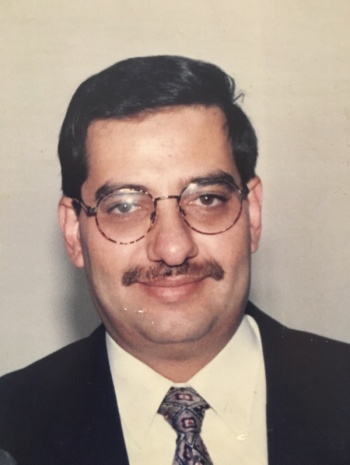 PERSONAL INFORMATIONName : 			Ghassan I. BisharatTitle: 				ProfessorPlace and Date of Birth: 	Amman, 14/12/1961Nationality: 			JordanianHome Phone: 		+9626 4638 996Mobile: 			+96279 5795 991E-mail : 			gibisharat@yahoo.comMarital Status: 		Married, two childrenHome Address:  		Jabal Amman, 28  Reyad Al-Mefleh StreetPostal address:  		P.O. Box: 850871, Amman, 11185.EDUCATIONPh.D. in Chemical Engineering, National Technical University of Athens, Greece, 1990.Diploma Chemical Engineering, National Technical University of Athens, Greece, 1984.General Certificate of Education, Scientific Branch, Ministry of Education, Jordan, 1978.EMPLOYMENTDec. 2014 – Present:	Professor, Department of Chemical Engineering, Al-Hussein Bin Talal UniversitySept. 2011 – Dec. 2014:	Associate Professor, Department of Chemical Engineering, 
Al-Hussein Bin Talal UniversityAug. 2003 – Sept. 2010:	Associate Professor, Department of Chemical Engineering, Mutah UniversitySept. 1994 – Aug. 2003:	Assistant Professor, Department of Chemical Engineering, Mutah UniversityPUBLICATIONS:G. I. Bisharat  "Thermodynamic Analysis and the Use of Exegry Balances" International Conference on Energy Systems, Jordan 1989G. I. Bisharat "Heat Exchange Networks Synthesis" Ph. D. Thesis, N.T.U.A, Greece 1990G. I. Bisharat "Energy and the Chemical Industry" Energy Conservation in Industry Symposium, Jordan 1992H. D. Ammari and G. I. Bisharat "Utilization of Solar Air Heating for Drying Agricultural Products" Mansoura Engineering Journal, Vol.21, No.1, March 1996G. I. Bisharat "Energy optimization in multi-component distillation through unit modification" Alexandria engineering Journal, Vol. 40, No. 4, 2001G. I. Bisharat "Vapour recompression can save energy in distillation" Mutah Lil-Buhouth Wad-Dirasat, Vol. 18, No. 1, 2003M. K. Krokida and G. I. Bisharat "Heat recovery from dryer exhaust air" Drying Technology, Vol. 22, No. 7, 2004A. E. Lazou, P. A. Michailidis, S. Thymi, M. K. Krokida and G. I. Bisharat "Structural properties of corn-legume based extrudates as a function of processing conditions and raw material characteristics" International Journal of Food Properties, Vol. 10, Issue 4, 2007Ch. J. Boukouvalas, M. K. Krokida and G. I. Bisharat "Structural properties of vegetables during air drying" Accepted for publication in the International Journal of Food ProcessingLazou, A.E., Michailidis, P.A., Thymi, S., Krokida, M.K. & Bisharat, G.I. 2007. Structural properties of corn-legume based extrudates as a function of processing conditions and raw material characteristics. International Journal of Food Properties 10 (4): 721 – 738.Shawabkeh, R.A., Khashman, O.A. & Bisharat, G.I. 2010. Photocatalytic degradation of phenol using Fe-TiO2 by different illumination sources. International Journal of Chemistry 2 (2): 10 – 18.Boukouvalas, Ch.J., Bisharat, G.I., Krokida, M.K. 2010. Structural properties of vegetables during air drying. International Journal of Food Properties 13 (6): 1393 – 1404.Panagiota, N.E., Krokida, M.K., Polyzois, G., Gettleman, L. & Bisharat, G.I. 2011. Effects of outdoor weathering on facial prosthetic elastomers. Odontology 99 (1): 68–76.Giannini, A.N., Krokida, M.K. & Bisharat, G.I. 2013. Structural Properties of Corn-Based Extrudates Enriched with Plant Fibers. International Journal of Food Properties 16 (3): 667-683.Bisharat, G.I., Oikonomopoulou, V.P., Panagiotou, N.M., Krokida, M.K. & Maroulis, Z.B. 2013. Effect of extrusion conditions on the structural properties of corn extrudates enriched with dehydrated vegetables. Food Research International 53 (1): 1-14.Bisharat, G.I., Eleni, P.N., Panagiotou, N.M., Krokida, M.K. & Maroulis, Z.B. 2014. Thermal, textural and physicochemical analysis of corn extrudates enriched with broccoli or olive paste. International Journal of Food Properties 17 (9): 2100-2116.Bisharat, G.I. 2014. Investigation of the final properties of high-added value corn extrudates. Al-Hussein Bin Talal University Journal of Research. (Accepted).Michailidis, P.A., Krokida, M.K., Bisharat, G.I., Marinos-Kouris, D. & Rahman, M.S. 2009. Measurement of density, shrinkage, and porosity. In: M. S. Rahman, Food properties handbook, pp. 398-415, New York: CRC Press.LANGUAGES  Arabic (Mother Tongue), English (Excellent), Greek (Excellent), German (Good), and French (Fair)COMPUTER SKILLSICDL